Занятие 3.Тема: «Миогимнастика как метод профилактики ЗЧАД».Задание1.Дайте определение понятиям:Миогимнастика в ортодонтии –  ---------------------------------------------------------------------------------------------------------------------------------------------------------------------------------------------------------------------------------------------------------------------------------------------------------------------------------------------------------------Миотерапия в ортодонтии – ---------------------------------------------------------------------------------------------------------------------------------------------------------------------------------------------------------------------------------------------------------------------------------------------------------------------------------------------------------------------------------------Задание 2.1.Перечислите основные правила проведения миогимнастики: ---------------------------------------------------------------------------------------------------------------------------------------------------------------------------------------- --------------------------------------------------------------------------------------------------------------------------------------------------------------------------------------- -------------------------------------------------------------------------------------------------------------------------------------------------------------------------------------- -------------------------------------------------------------------------------------------------------------------------------------------------------------------------------------- -----------------------------------------------------------------------------------------------------------------------------------------------------------------------------------------------------------------------------------------------------------------------------------  2. Кто предложил миогимнастику, как метод лечения в ортодонтии, и в каком году? ------------------------------------------------------------------------------------------------------------------------------------------------------------------------------------------------------Задание 3.1.Для тренировки каких мышц и какого вида окклюзии выполняются миогимнастические упражнения на рисунке А: А ------------------------------------------------------------------------------------------------- --------------------------------------------------------------------------------------------------- 2. Для тренировки каких мышц  и какого вида окклюзии выполняются миогимнастические упражнения на рисунке Б:     Б ---------------------------------------------------------------------------------------   -------------------------------------------------------------------------------------------------                     3. Для тренировки какой мышцы выполняют эти упражнения на рисунке В: В ------------------------------------------------------------------------------------------- --------------------------------------------------------------------------------------------------- А                   Б       В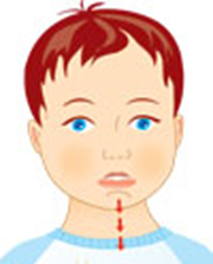 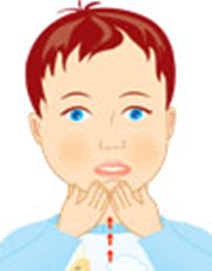 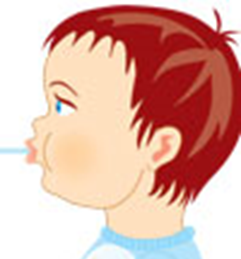 Задание 4.Заполните таблицу.Задание 5.	Заполните таблицу.Задание 6.Заполните таблицу.Задание 7.Укажите, соответствуют ли правый и левый столбцы друг другу (проведите стрелки соответствия).Задание 8.	Виды активных упражнений в миогимнастике: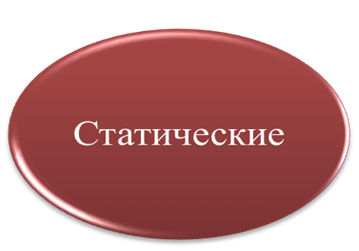 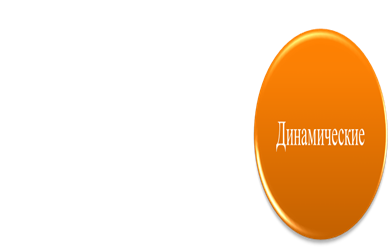 К какому виду активных упражнений относится это утверждение?       Во время выполнения упражнения мышцы находятся в состоянии      повышенного тонуса без чередования периодов сокращения и расслабления. ---------------------------------------------------------------------------------------------------Допишите утверждение, относящееся к другому виду активных упражнений:Во время выполнения упражнения ------------------------------------------------------------------------------------------------------------------------------------------------------------------------------------------------------------------------------------------------------------------------------- ------------------------------------------------------------------------------------------------------------------------------------------------Задание 9.Назовите мышцу, обозначенную синими стрелками (по-латыни) на  рисунке В:-----------------------------------------------------------------------------------------------------------------------------------------------------------------------------------                        Сколько частей имеет эта мышца? Назовите их по- латыни:------------------------------------------------------------------------------------------------------------------------------------------------------------------------------------------------------------------------------------------------------------------------------------------Перечислите функции, которые выполняет эта мышца:--------------------------------------------------------------------------------------------------------------------------------------------------------------------------------------------------------------------------------------------------------------------------------------------------------------------------------------------------------------------------------------------------------------------------------------------------------------------------------------Какая часть этой мышцы выдвигает нижнюю челюсть вперёд (вместе с другими мышцами)?----------------------------------------------------------------------------------------------------------------------------------------------------------------------------------------------------------------------------------------------------------------------------------------------------------------------------------------------------------------------------------------В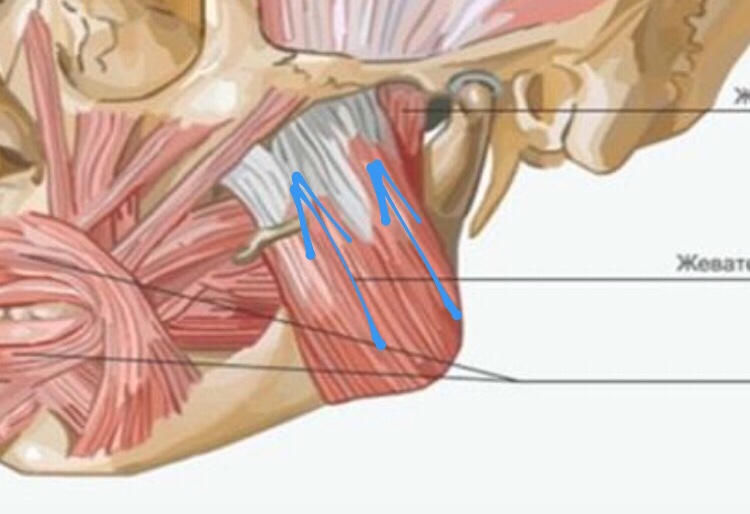 Задание 10.Рассмотрите фото Г.Тренировка какой мышцы изображена на фото Г? Назовите её по-латыни.-------------------------------------------------------------------------------------------------------------------------------------------------------------------------------------- -------------------------------------------------------------------------------------------Как называется это упражнение? Опишите его.----------------------------------------------------------------------------------------------------------------------------------------------------------------------------------------------------------------------------------------------------------------------------------------------------------------------------------------------------------------------------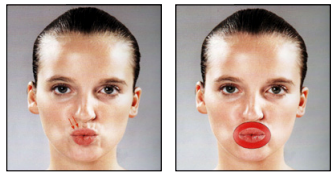 ГВид окклюзии Мышцы для тренировкиУпражнения для тренировки мышц (1-2 примера)Дистальная окклюзияМезиальная окклюзияРезцовая дизокклюзияГлубокая окклюзияПерекрёстная окклюзияВозраст и окклюзияЦель назначения миогимнастических  упражненийВременный  и начальный период сменного прикусаВ конечном периоде сменного и начальном периоде постоянного прикусаУпражнения, сопутствующие ортодонтической гимнастикеЧему способствуютПриведите примеры (1-2 примера упражнений)ДыхательныеКорригирующие         МассажФизиологический механизм лечебной физкультуры в ортодонтии                                     Чему способствуетМеханизм тонизирующего влиянияПрименение специальных и обще развивающих упражнений способствует уравновешиванию процессов возбуждения и торможения.Механизм трофического действияДанный механизм  проявляется в развитии временных или постоянных замещений нарушенных функций под воздействием физических упражненийМеханизм формирования компенсаций Физические упражнения в данном случае активизируют обменные процессы, ускоряют процессы регенерации.Механизм нормализации функцииПравильно подобранные и точно дозированные физические упражнения позволяют нормализовать деятельность основных систем организма, создают условия для их оптимального функционирования.